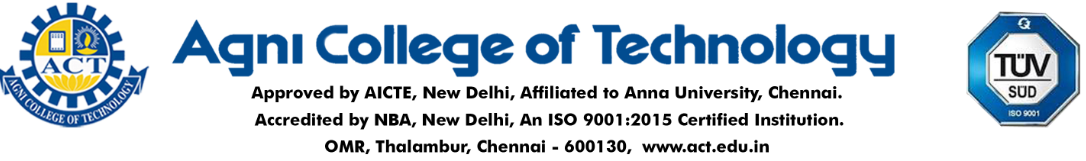 Department of Electronics & Communication Engineering 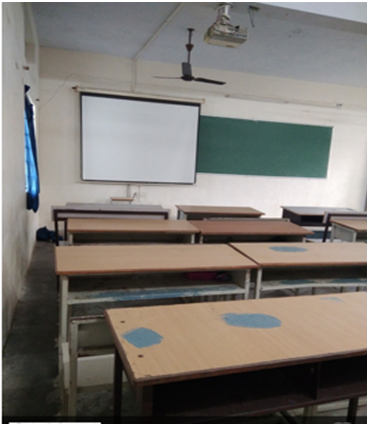 Class room Photo of II Yr ‘A’ Sec -LHS 201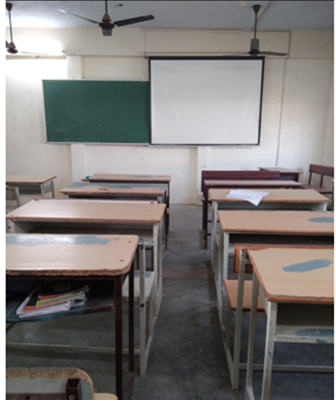 Class room Photo of II Yr ‘B’ Sec –LHS 202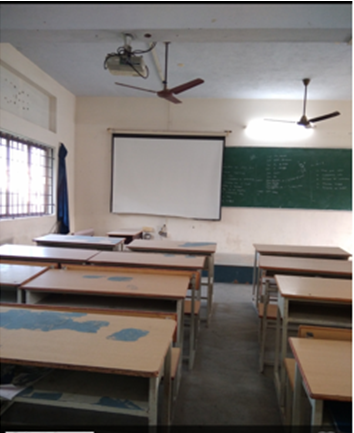 Class room Photo of III Yr V Sem ‘A’ Sec –LHS 203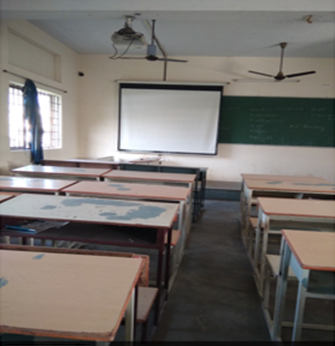 Class room Photo of III Yr V Sem ‘B’ Sec – LHS 204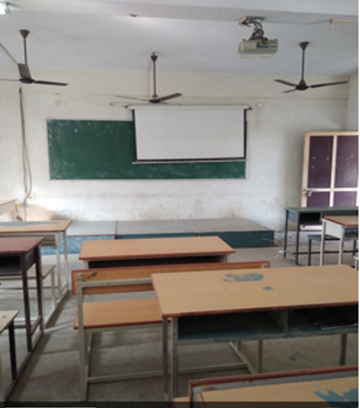 Class room Photo of IV Yr ‘A’ Sec - LHW 201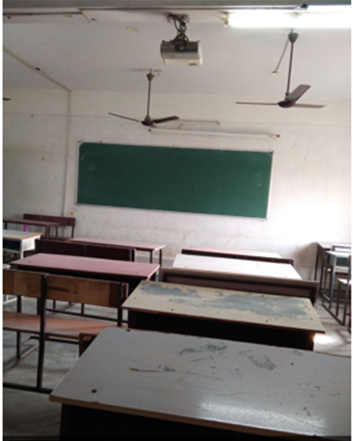 	Class room Photo of IV Yr ‘B’ Sec – LHW 202	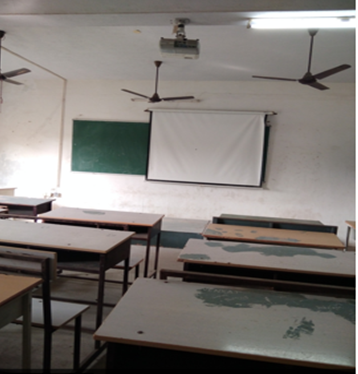 Class room Photo of IV Yr VII Sem ‘C’ Sec - LHW 203